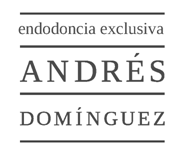                                                                     Calle Peregrina nº46 bajo                                                                    36001 Pontevedra, España                                                                    derivación@endodonciaexclusiva.com                                                                    T. 886.21.42.69 · M. 618.406.731VOLANTE PARA PACIENTES REFERIDOSFECHA: __________________________REFERIDOR: ________________________________________________________________PACIENTE: _________________________________________________________________TRATAMIENTO A REALIZAR: ____________________________________________________________________________________________________________________________________________________________________________________________________________________________________________________________________________________________________________OBSERVACIONES:_______________________________________________________________________________________________________________________________________________________________________________________________________________________________________________________________________________________________________________________________________________________________________________________www.endodonciapontevedra.com